Chihuahua, Menonitas, Basaseachi, Creel, Barrancas, Bahuichivo, El Fuerte, Los mochis, Los Cabos. Duración: 08 días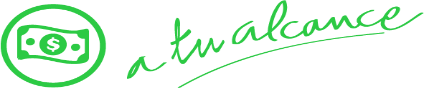 Llegadas: en servicio compartido sábado*, martes y jueves*sábado suspendido durante temporada Baja. Vigencia: 12 de diciembre 2024Mínimo 2 personasDÍA 01.		CHIHUAHUA Traslado del aeropuerto de Chihuahua al hotel. Paseo por la ciudad visitando Catedral, Centro Cultural Universitario; antes Quinta Gameros, la Casa de Pancho Villa – hoy Museo de la Revolución, el Acueducto Colonial y los Murales del Palacio de Gobierno. Los lunes no hay museos abiertos, pero se dará un breve recorrido (incluye admisiones). Alojamiento. NOTA: Para poder tomar esta visita se les recomienda tener un vuelo con llegada a Chihuahua aproximadamente a las 12:00 hrs.DÍA 02. 	CHIHUAHUA – COMUNIDAD MENONITA – CREELDesayuno en el hotel, aproximadamente 8:30 hrs. salida por carretera hacia el poblado de Creel, acompañados por nuestro guía y visitando en el trayecto la Comunidad Menonita con su museo, casa de familia tradicional (cerrado los domingos, este día tendrán una explicación general de la Comunidad), donde tendrán oportunidad de degustar bocadillos con productos que ellos mismos elaboran como son: queso, crema, requesón, pan, galletas, etc. Continuando vía carretera hacia Creel, considerando llegar aproximadamente 14:00 hrs. registro en el hotel. Por la tarde, paseo por los alrededores de Creel, visitando Lago de Arareco, Valle de los Hongos, Misión Jesuita y Cueva Indígena. Alojamiento.  Para fortalecer su visita en Creel, recomendamos alguna de estas actividades opcionales incluidas en el Travel Shop Pack.Taller de comida regional a la orilla del lago de Arareco (6 horas aprox. De actividad)Yoga en el lago Arareco (2 horas aprox. De actividad)Caminata en el Bosque “La Chorrera” (3 horas aprox. De actividad)Recorrido en Cuatrimoto por los alrededores de Creel (2 horas aprox. De actividad)*Debido a su religión, los menonitas no laboran los domingos, en este caso, se dará un recorrido panorámico por la comunidad con explicación de su guía.DÍA 03.		CREEL – DIVISADERO – POSADA BARRANCASDesayuno. Muy Temprano hacemos Check out y continuamos nuestro camino hacia la Barranca del Cobre, a la llegada traslado al parque Aventuras, en donde opcionalmente podrá disfrutar del espectacular recorrido en el teleférico con un trayecto escénico de 2.8 km a un costado del mirador de piedra volada, la Vía Ferrata para escalar en roca y rappel, zip rider con una longitud de 2.5 km y el sistema de 7 tirolesas, con tramos de 300 hasta 1,400m permitiendo vuelos con alturas de hasta 450m, cuenta con 7 saltos y 2 puentes colgantes, así como varios senderos, el visitante regresa cómodamente a bordo del teleférico al sitio de inicio del salto (actividades no incluidas). Comida incluida en el hotel. Resto de la tarde libre. Cena.  (menús fijos que ofrece el hotel NO incluye ningún tipo de bebidas). Alojamiento.DÍA 04.		POSADA BARRANCAS – EL FUERTEDesayuno. A las 08:30 traslado a la estación de Divisadero para tomar el tren CHEPE EXPRESS con rumbo a El Fuerte, llegada aproximada 14:35 hrs, traslado al hotel. Por la tarde caminata por los alrededores, para conocer el Palacio Municipal, sus casas coloniales, la iglesia y El Fuerte (entrada al museo opcional). Alojamiento. DÍA 05.		EL FUERTE – LOS MOCHIS – LOS CABOS (NO INCLUYE VUELO). Desayuno en el hotel. Dependiendo de su horario de salida se le programará el traslado al aeropuerto en Los Mochis (favor de considerar dos horas de trayecto y dos horas previas a su vuelo) Tomar vuelo con destino a Los Cabos. Llegada a Los Cabos y traslado en servicio privado al hotel de su elección. Alojamiento.NOTA: *El estado de Baja California Sur manejan horario “zona montaña”, favor de ajustar su reloj.DÍA 06. 	LOS CABOS  Desayuno en el hotel. Cita en el lobby del hotel. Comenzaremos nuestro recorrido por Los Cabos que es el lugar perfecto para disfrutar de algunos de los atardeceres más hermosos del mundo, y este velero al está diseñado para que los puedas presenciar de la mejor manera posible. Te llevaremos a recorrer los lugares más hermosos de la región, permitiéndote admirar cada uno de ellos durante la puesta de sol en Los Cabos. Resto del día libre para disfrutar del destino o de su hotel. Alojamiento.DÍA 07. 	LOS CABOS Desayuno en el hotel. A la hora indicada traslado al aeropuerto de Los Cabos para abordar su vuelo de regreso. FIN DE NUESTROS SERVICIOS.  INCLUYE: Traslado aeropuerto – hotel – hotel – aeropuerto en servicio compartido, con capacidad controlada y vehículos previamente sanitizados en Chihuahua.Traslado aeropuerto – hotel – hotel – aeropuerto en servicio privado, con capacidad controlada y vehículos previamente sanitizados en Los Cabos1 noche de hospedaje en Chihuahua, 1 en Creel, 1 en Barrancas, 1 en El Fuerte, 2 en Los CabosBoleto de tren CHEPE EXPRESS, CLASE TURISTA de Barrancas a El Fuerte, solo un tramo2 cenas, 1 comida, 1 degustación en la comunidad MenonitaTour de ciudad en Chihuahua Tour a la Comunidad Menonita Caminata en El Fuerte Tour al Lago de Arareco, Valle de los Hongos, Misión Jesuita y Cueva Indígena (incluye entrada al ejido)Entrada al parque de Aventuras Barrancas del Cobre (No incluye actividades dentro del parque)Caminata por el Fuerte Todas las entradas a parques y monumentos descritos en el itinerarioConductor - guía para los tours mencionadosActividad de Luxury Sunset en Los Cabos ImpuestosNO INCLUYE:Extras en hotelesBoletos aéreosNo incluye bebidasServicios, excursiones o comidas no especificadas Propinas a camaristas, botones, guías, choferes, gastos personales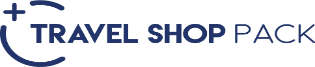 OPCIONALES PARA ENRIQUECER TU VIAJEOPCIONALES PARA ENRIQUECER TU VIAJEOPCIONALES PARA ENRIQUECER TU VIAJEOPCIONALES PARA ENRIQUECER TU VIAJEOPCIONALES PARA ENRIQUECER TU VIAJETravel Shop Pack opcionalesPor personaPor personaPor personaPor persona1 noche adicional al final del tour Camello SafariDBLTPLCPLMNRTurista4880474046501920Primera6390656065602940HOTELES PREVISTO O SIMILARESHOTELES PREVISTO O SIMILARESHOTELES PREVISTO O SIMILARESHOTELES PREVISTO O SIMILARESNOCHESCIUDADHOTELCAT1CHIHUAHUARAMADA / CITY EXPRESST1CHIHUAHUAHAMPTON INN / HIGHLAND P1CREELHACIENDA DON ARMANDO T1CREELTHE LOGDE / QUINTA MISIONP1BARRANCASBARRANCAS DEL COBRET1BARRANCASHOTEL MIRADORP1EL FUERTETORRES DEL FUERTET1EL FUERTEPOSADA DEL HIDALGOP2LOS CABOSPOSADA REALT2LOS CABOSDREAMS LOS CABOSPPRECIO POR PERSONA EN MXN (MINIMO 2 PERSONAS) PRECIO POR PERSONA EN MXN (MINIMO 2 PERSONAS) PRECIO POR PERSONA EN MXN (MINIMO 2 PERSONAS) PRECIO POR PERSONA EN MXN (MINIMO 2 PERSONAS) PRECIO POR PERSONA EN MXN (MINIMO 2 PERSONAS) PRECIO POR PERSONA EN MXN (MINIMO 2 PERSONAS) PRECIO POR PERSONA EN MXN (MINIMO 2 PERSONAS) SERVICIOS TERRESTRES EXCLUSIVAMENTESERVICIOS TERRESTRES EXCLUSIVAMENTESERVICIOS TERRESTRES EXCLUSIVAMENTESERVICIOS TERRESTRES EXCLUSIVAMENTESERVICIOS TERRESTRES EXCLUSIVAMENTESERVICIOS TERRESTRES EXCLUSIVAMENTESERVICIOS TERRESTRES EXCLUSIVAMENTEDBLTPLCPLSGLMNRTURISTA2848024830234604009015290PRIMERA 3443030140288205176017320APLICA SUPLEMENTO EN TEMPORADA ALTA, SEMANA SANTA, PASCUA, VERANO, NAVIDAD, FIN DE AÑO, PUENTES Y DÍAS FESTIVOS
TARIFAS SUJETAS A CAMBIOS Y A DISPONIBILIDAD LIMITADA SIN PREVIO AVISO
NO SE RECOMIENDA LA ACTIVIDAD PARA MUJERES EMBARAZADAS Y MENORES EN BRAZOS . MENOR DE 2 A 9 AÑOS COMPARTIENDO HABITACION CON 2 ADULTOS
VIGENCIA: DEL 12 DICIEMBRE 2024APLICA SUPLEMENTO EN TEMPORADA ALTA, SEMANA SANTA, PASCUA, VERANO, NAVIDAD, FIN DE AÑO, PUENTES Y DÍAS FESTIVOS
TARIFAS SUJETAS A CAMBIOS Y A DISPONIBILIDAD LIMITADA SIN PREVIO AVISO
NO SE RECOMIENDA LA ACTIVIDAD PARA MUJERES EMBARAZADAS Y MENORES EN BRAZOS . MENOR DE 2 A 9 AÑOS COMPARTIENDO HABITACION CON 2 ADULTOS
VIGENCIA: DEL 12 DICIEMBRE 2024APLICA SUPLEMENTO EN TEMPORADA ALTA, SEMANA SANTA, PASCUA, VERANO, NAVIDAD, FIN DE AÑO, PUENTES Y DÍAS FESTIVOS
TARIFAS SUJETAS A CAMBIOS Y A DISPONIBILIDAD LIMITADA SIN PREVIO AVISO
NO SE RECOMIENDA LA ACTIVIDAD PARA MUJERES EMBARAZADAS Y MENORES EN BRAZOS . MENOR DE 2 A 9 AÑOS COMPARTIENDO HABITACION CON 2 ADULTOS
VIGENCIA: DEL 12 DICIEMBRE 2024APLICA SUPLEMENTO EN TEMPORADA ALTA, SEMANA SANTA, PASCUA, VERANO, NAVIDAD, FIN DE AÑO, PUENTES Y DÍAS FESTIVOS
TARIFAS SUJETAS A CAMBIOS Y A DISPONIBILIDAD LIMITADA SIN PREVIO AVISO
NO SE RECOMIENDA LA ACTIVIDAD PARA MUJERES EMBARAZADAS Y MENORES EN BRAZOS . MENOR DE 2 A 9 AÑOS COMPARTIENDO HABITACION CON 2 ADULTOS
VIGENCIA: DEL 12 DICIEMBRE 2024APLICA SUPLEMENTO EN TEMPORADA ALTA, SEMANA SANTA, PASCUA, VERANO, NAVIDAD, FIN DE AÑO, PUENTES Y DÍAS FESTIVOS
TARIFAS SUJETAS A CAMBIOS Y A DISPONIBILIDAD LIMITADA SIN PREVIO AVISO
NO SE RECOMIENDA LA ACTIVIDAD PARA MUJERES EMBARAZADAS Y MENORES EN BRAZOS . MENOR DE 2 A 9 AÑOS COMPARTIENDO HABITACION CON 2 ADULTOS
VIGENCIA: DEL 12 DICIEMBRE 2024APLICA SUPLEMENTO EN TEMPORADA ALTA, SEMANA SANTA, PASCUA, VERANO, NAVIDAD, FIN DE AÑO, PUENTES Y DÍAS FESTIVOS
TARIFAS SUJETAS A CAMBIOS Y A DISPONIBILIDAD LIMITADA SIN PREVIO AVISO
NO SE RECOMIENDA LA ACTIVIDAD PARA MUJERES EMBARAZADAS Y MENORES EN BRAZOS . MENOR DE 2 A 9 AÑOS COMPARTIENDO HABITACION CON 2 ADULTOS
VIGENCIA: DEL 12 DICIEMBRE 2024APLICA SUPLEMENTO EN TEMPORADA ALTA, SEMANA SANTA, PASCUA, VERANO, NAVIDAD, FIN DE AÑO, PUENTES Y DÍAS FESTIVOS
TARIFAS SUJETAS A CAMBIOS Y A DISPONIBILIDAD LIMITADA SIN PREVIO AVISO
NO SE RECOMIENDA LA ACTIVIDAD PARA MUJERES EMBARAZADAS Y MENORES EN BRAZOS . MENOR DE 2 A 9 AÑOS COMPARTIENDO HABITACION CON 2 ADULTOS
VIGENCIA: DEL 12 DICIEMBRE 2024APLICA SUPLEMENTO EN TEMPORADA ALTA, SEMANA SANTA, PASCUA, VERANO, NAVIDAD, FIN DE AÑO, PUENTES Y DÍAS FESTIVOS
TARIFAS SUJETAS A CAMBIOS Y A DISPONIBILIDAD LIMITADA SIN PREVIO AVISO
NO SE RECOMIENDA LA ACTIVIDAD PARA MUJERES EMBARAZADAS Y MENORES EN BRAZOS . MENOR DE 2 A 9 AÑOS COMPARTIENDO HABITACION CON 2 ADULTOS
VIGENCIA: DEL 12 DICIEMBRE 2024APLICA SUPLEMENTO EN TEMPORADA ALTA, SEMANA SANTA, PASCUA, VERANO, NAVIDAD, FIN DE AÑO, PUENTES Y DÍAS FESTIVOS
TARIFAS SUJETAS A CAMBIOS Y A DISPONIBILIDAD LIMITADA SIN PREVIO AVISO
NO SE RECOMIENDA LA ACTIVIDAD PARA MUJERES EMBARAZADAS Y MENORES EN BRAZOS . MENOR DE 2 A 9 AÑOS COMPARTIENDO HABITACION CON 2 ADULTOS
VIGENCIA: DEL 12 DICIEMBRE 2024APLICA SUPLEMENTO EN TEMPORADA ALTA, SEMANA SANTA, PASCUA, VERANO, NAVIDAD, FIN DE AÑO, PUENTES Y DÍAS FESTIVOS
TARIFAS SUJETAS A CAMBIOS Y A DISPONIBILIDAD LIMITADA SIN PREVIO AVISO
NO SE RECOMIENDA LA ACTIVIDAD PARA MUJERES EMBARAZADAS Y MENORES EN BRAZOS . MENOR DE 2 A 9 AÑOS COMPARTIENDO HABITACION CON 2 ADULTOS
VIGENCIA: DEL 12 DICIEMBRE 2024APLICA SUPLEMENTO EN TEMPORADA ALTA, SEMANA SANTA, PASCUA, VERANO, NAVIDAD, FIN DE AÑO, PUENTES Y DÍAS FESTIVOS
TARIFAS SUJETAS A CAMBIOS Y A DISPONIBILIDAD LIMITADA SIN PREVIO AVISO
NO SE RECOMIENDA LA ACTIVIDAD PARA MUJERES EMBARAZADAS Y MENORES EN BRAZOS . MENOR DE 2 A 9 AÑOS COMPARTIENDO HABITACION CON 2 ADULTOS
VIGENCIA: DEL 12 DICIEMBRE 2024APLICA SUPLEMENTO EN TEMPORADA ALTA, SEMANA SANTA, PASCUA, VERANO, NAVIDAD, FIN DE AÑO, PUENTES Y DÍAS FESTIVOS
TARIFAS SUJETAS A CAMBIOS Y A DISPONIBILIDAD LIMITADA SIN PREVIO AVISO
NO SE RECOMIENDA LA ACTIVIDAD PARA MUJERES EMBARAZADAS Y MENORES EN BRAZOS . MENOR DE 2 A 9 AÑOS COMPARTIENDO HABITACION CON 2 ADULTOS
VIGENCIA: DEL 12 DICIEMBRE 2024APLICA SUPLEMENTO EN TEMPORADA ALTA, SEMANA SANTA, PASCUA, VERANO, NAVIDAD, FIN DE AÑO, PUENTES Y DÍAS FESTIVOS
TARIFAS SUJETAS A CAMBIOS Y A DISPONIBILIDAD LIMITADA SIN PREVIO AVISO
NO SE RECOMIENDA LA ACTIVIDAD PARA MUJERES EMBARAZADAS Y MENORES EN BRAZOS . MENOR DE 2 A 9 AÑOS COMPARTIENDO HABITACION CON 2 ADULTOS
VIGENCIA: DEL 12 DICIEMBRE 2024APLICA SUPLEMENTO EN TEMPORADA ALTA, SEMANA SANTA, PASCUA, VERANO, NAVIDAD, FIN DE AÑO, PUENTES Y DÍAS FESTIVOS
TARIFAS SUJETAS A CAMBIOS Y A DISPONIBILIDAD LIMITADA SIN PREVIO AVISO
NO SE RECOMIENDA LA ACTIVIDAD PARA MUJERES EMBARAZADAS Y MENORES EN BRAZOS . MENOR DE 2 A 9 AÑOS COMPARTIENDO HABITACION CON 2 ADULTOS
VIGENCIA: DEL 12 DICIEMBRE 2024APLICA SUPLEMENTO EN TEMPORADA ALTA, SEMANA SANTA, PASCUA, VERANO, NAVIDAD, FIN DE AÑO, PUENTES Y DÍAS FESTIVOS
TARIFAS SUJETAS A CAMBIOS Y A DISPONIBILIDAD LIMITADA SIN PREVIO AVISO
NO SE RECOMIENDA LA ACTIVIDAD PARA MUJERES EMBARAZADAS Y MENORES EN BRAZOS . MENOR DE 2 A 9 AÑOS COMPARTIENDO HABITACION CON 2 ADULTOS
VIGENCIA: DEL 12 DICIEMBRE 2024APLICA SUPLEMENTO EN TEMPORADA ALTA, SEMANA SANTA, PASCUA, VERANO, NAVIDAD, FIN DE AÑO, PUENTES Y DÍAS FESTIVOS
TARIFAS SUJETAS A CAMBIOS Y A DISPONIBILIDAD LIMITADA SIN PREVIO AVISO
NO SE RECOMIENDA LA ACTIVIDAD PARA MUJERES EMBARAZADAS Y MENORES EN BRAZOS . MENOR DE 2 A 9 AÑOS COMPARTIENDO HABITACION CON 2 ADULTOS
VIGENCIA: DEL 12 DICIEMBRE 2024APLICA SUPLEMENTO EN TEMPORADA ALTA, SEMANA SANTA, PASCUA, VERANO, NAVIDAD, FIN DE AÑO, PUENTES Y DÍAS FESTIVOS
TARIFAS SUJETAS A CAMBIOS Y A DISPONIBILIDAD LIMITADA SIN PREVIO AVISO
NO SE RECOMIENDA LA ACTIVIDAD PARA MUJERES EMBARAZADAS Y MENORES EN BRAZOS . MENOR DE 2 A 9 AÑOS COMPARTIENDO HABITACION CON 2 ADULTOS
VIGENCIA: DEL 12 DICIEMBRE 2024APLICA SUPLEMENTO EN TEMPORADA ALTA, SEMANA SANTA, PASCUA, VERANO, NAVIDAD, FIN DE AÑO, PUENTES Y DÍAS FESTIVOS
TARIFAS SUJETAS A CAMBIOS Y A DISPONIBILIDAD LIMITADA SIN PREVIO AVISO
NO SE RECOMIENDA LA ACTIVIDAD PARA MUJERES EMBARAZADAS Y MENORES EN BRAZOS . MENOR DE 2 A 9 AÑOS COMPARTIENDO HABITACION CON 2 ADULTOS
VIGENCIA: DEL 12 DICIEMBRE 2024APLICA SUPLEMENTO EN TEMPORADA ALTA, SEMANA SANTA, PASCUA, VERANO, NAVIDAD, FIN DE AÑO, PUENTES Y DÍAS FESTIVOS
TARIFAS SUJETAS A CAMBIOS Y A DISPONIBILIDAD LIMITADA SIN PREVIO AVISO
NO SE RECOMIENDA LA ACTIVIDAD PARA MUJERES EMBARAZADAS Y MENORES EN BRAZOS . MENOR DE 2 A 9 AÑOS COMPARTIENDO HABITACION CON 2 ADULTOS
VIGENCIA: DEL 12 DICIEMBRE 2024APLICA SUPLEMENTO EN TEMPORADA ALTA, SEMANA SANTA, PASCUA, VERANO, NAVIDAD, FIN DE AÑO, PUENTES Y DÍAS FESTIVOS
TARIFAS SUJETAS A CAMBIOS Y A DISPONIBILIDAD LIMITADA SIN PREVIO AVISO
NO SE RECOMIENDA LA ACTIVIDAD PARA MUJERES EMBARAZADAS Y MENORES EN BRAZOS . MENOR DE 2 A 9 AÑOS COMPARTIENDO HABITACION CON 2 ADULTOS
VIGENCIA: DEL 12 DICIEMBRE 2024APLICA SUPLEMENTO EN TEMPORADA ALTA, SEMANA SANTA, PASCUA, VERANO, NAVIDAD, FIN DE AÑO, PUENTES Y DÍAS FESTIVOS
TARIFAS SUJETAS A CAMBIOS Y A DISPONIBILIDAD LIMITADA SIN PREVIO AVISO
NO SE RECOMIENDA LA ACTIVIDAD PARA MUJERES EMBARAZADAS Y MENORES EN BRAZOS . MENOR DE 2 A 9 AÑOS COMPARTIENDO HABITACION CON 2 ADULTOS
VIGENCIA: DEL 12 DICIEMBRE 2024APLICA SUPLEMENTO EN TEMPORADA ALTA, SEMANA SANTA, PASCUA, VERANO, NAVIDAD, FIN DE AÑO, PUENTES Y DÍAS FESTIVOS
TARIFAS SUJETAS A CAMBIOS Y A DISPONIBILIDAD LIMITADA SIN PREVIO AVISO
NO SE RECOMIENDA LA ACTIVIDAD PARA MUJERES EMBARAZADAS Y MENORES EN BRAZOS . MENOR DE 2 A 9 AÑOS COMPARTIENDO HABITACION CON 2 ADULTOS
VIGENCIA: DEL 12 DICIEMBRE 2024APLICA SUPLEMENTO EN TEMPORADA ALTA, SEMANA SANTA, PASCUA, VERANO, NAVIDAD, FIN DE AÑO, PUENTES Y DÍAS FESTIVOS
TARIFAS SUJETAS A CAMBIOS Y A DISPONIBILIDAD LIMITADA SIN PREVIO AVISO
NO SE RECOMIENDA LA ACTIVIDAD PARA MUJERES EMBARAZADAS Y MENORES EN BRAZOS . MENOR DE 2 A 9 AÑOS COMPARTIENDO HABITACION CON 2 ADULTOS
VIGENCIA: DEL 12 DICIEMBRE 2024APLICA SUPLEMENTO EN TEMPORADA ALTA, SEMANA SANTA, PASCUA, VERANO, NAVIDAD, FIN DE AÑO, PUENTES Y DÍAS FESTIVOS
TARIFAS SUJETAS A CAMBIOS Y A DISPONIBILIDAD LIMITADA SIN PREVIO AVISO
NO SE RECOMIENDA LA ACTIVIDAD PARA MUJERES EMBARAZADAS Y MENORES EN BRAZOS . MENOR DE 2 A 9 AÑOS COMPARTIENDO HABITACION CON 2 ADULTOS
VIGENCIA: DEL 12 DICIEMBRE 2024APLICA SUPLEMENTO EN TEMPORADA ALTA, SEMANA SANTA, PASCUA, VERANO, NAVIDAD, FIN DE AÑO, PUENTES Y DÍAS FESTIVOS
TARIFAS SUJETAS A CAMBIOS Y A DISPONIBILIDAD LIMITADA SIN PREVIO AVISO
NO SE RECOMIENDA LA ACTIVIDAD PARA MUJERES EMBARAZADAS Y MENORES EN BRAZOS . MENOR DE 2 A 9 AÑOS COMPARTIENDO HABITACION CON 2 ADULTOS
VIGENCIA: DEL 12 DICIEMBRE 2024APLICA SUPLEMENTO EN TEMPORADA ALTA, SEMANA SANTA, PASCUA, VERANO, NAVIDAD, FIN DE AÑO, PUENTES Y DÍAS FESTIVOS
TARIFAS SUJETAS A CAMBIOS Y A DISPONIBILIDAD LIMITADA SIN PREVIO AVISO
NO SE RECOMIENDA LA ACTIVIDAD PARA MUJERES EMBARAZADAS Y MENORES EN BRAZOS . MENOR DE 2 A 9 AÑOS COMPARTIENDO HABITACION CON 2 ADULTOS
VIGENCIA: DEL 12 DICIEMBRE 2024APLICA SUPLEMENTO EN TEMPORADA ALTA, SEMANA SANTA, PASCUA, VERANO, NAVIDAD, FIN DE AÑO, PUENTES Y DÍAS FESTIVOS
TARIFAS SUJETAS A CAMBIOS Y A DISPONIBILIDAD LIMITADA SIN PREVIO AVISO
NO SE RECOMIENDA LA ACTIVIDAD PARA MUJERES EMBARAZADAS Y MENORES EN BRAZOS . MENOR DE 2 A 9 AÑOS COMPARTIENDO HABITACION CON 2 ADULTOS
VIGENCIA: DEL 12 DICIEMBRE 2024APLICA SUPLEMENTO EN TEMPORADA ALTA, SEMANA SANTA, PASCUA, VERANO, NAVIDAD, FIN DE AÑO, PUENTES Y DÍAS FESTIVOS
TARIFAS SUJETAS A CAMBIOS Y A DISPONIBILIDAD LIMITADA SIN PREVIO AVISO
NO SE RECOMIENDA LA ACTIVIDAD PARA MUJERES EMBARAZADAS Y MENORES EN BRAZOS . MENOR DE 2 A 9 AÑOS COMPARTIENDO HABITACION CON 2 ADULTOS
VIGENCIA: DEL 12 DICIEMBRE 2024APLICA SUPLEMENTO EN TEMPORADA ALTA, SEMANA SANTA, PASCUA, VERANO, NAVIDAD, FIN DE AÑO, PUENTES Y DÍAS FESTIVOS
TARIFAS SUJETAS A CAMBIOS Y A DISPONIBILIDAD LIMITADA SIN PREVIO AVISO
NO SE RECOMIENDA LA ACTIVIDAD PARA MUJERES EMBARAZADAS Y MENORES EN BRAZOS . MENOR DE 2 A 9 AÑOS COMPARTIENDO HABITACION CON 2 ADULTOS
VIGENCIA: DEL 12 DICIEMBRE 2024APLICA SUPLEMENTO EN TEMPORADA ALTA, SEMANA SANTA, PASCUA, VERANO, NAVIDAD, FIN DE AÑO, PUENTES Y DÍAS FESTIVOS
TARIFAS SUJETAS A CAMBIOS Y A DISPONIBILIDAD LIMITADA SIN PREVIO AVISO
NO SE RECOMIENDA LA ACTIVIDAD PARA MUJERES EMBARAZADAS Y MENORES EN BRAZOS . MENOR DE 2 A 9 AÑOS COMPARTIENDO HABITACION CON 2 ADULTOS
VIGENCIA: DEL 12 DICIEMBRE 2024APLICA SUPLEMENTO EN TEMPORADA ALTA, SEMANA SANTA, PASCUA, VERANO, NAVIDAD, FIN DE AÑO, PUENTES Y DÍAS FESTIVOS
TARIFAS SUJETAS A CAMBIOS Y A DISPONIBILIDAD LIMITADA SIN PREVIO AVISO
NO SE RECOMIENDA LA ACTIVIDAD PARA MUJERES EMBARAZADAS Y MENORES EN BRAZOS . MENOR DE 2 A 9 AÑOS COMPARTIENDO HABITACION CON 2 ADULTOS
VIGENCIA: DEL 12 DICIEMBRE 2024APLICA SUPLEMENTO EN TEMPORADA ALTA, SEMANA SANTA, PASCUA, VERANO, NAVIDAD, FIN DE AÑO, PUENTES Y DÍAS FESTIVOS
TARIFAS SUJETAS A CAMBIOS Y A DISPONIBILIDAD LIMITADA SIN PREVIO AVISO
NO SE RECOMIENDA LA ACTIVIDAD PARA MUJERES EMBARAZADAS Y MENORES EN BRAZOS . MENOR DE 2 A 9 AÑOS COMPARTIENDO HABITACION CON 2 ADULTOS
VIGENCIA: DEL 12 DICIEMBRE 2024APLICA SUPLEMENTO EN TEMPORADA ALTA, SEMANA SANTA, PASCUA, VERANO, NAVIDAD, FIN DE AÑO, PUENTES Y DÍAS FESTIVOS
TARIFAS SUJETAS A CAMBIOS Y A DISPONIBILIDAD LIMITADA SIN PREVIO AVISO
NO SE RECOMIENDA LA ACTIVIDAD PARA MUJERES EMBARAZADAS Y MENORES EN BRAZOS . MENOR DE 2 A 9 AÑOS COMPARTIENDO HABITACION CON 2 ADULTOS
VIGENCIA: DEL 12 DICIEMBRE 2024APLICA SUPLEMENTO EN TEMPORADA ALTA, SEMANA SANTA, PASCUA, VERANO, NAVIDAD, FIN DE AÑO, PUENTES Y DÍAS FESTIVOS
TARIFAS SUJETAS A CAMBIOS Y A DISPONIBILIDAD LIMITADA SIN PREVIO AVISO
NO SE RECOMIENDA LA ACTIVIDAD PARA MUJERES EMBARAZADAS Y MENORES EN BRAZOS . MENOR DE 2 A 9 AÑOS COMPARTIENDO HABITACION CON 2 ADULTOS
VIGENCIA: DEL 12 DICIEMBRE 2024APLICA SUPLEMENTO EN TEMPORADA ALTA, SEMANA SANTA, PASCUA, VERANO, NAVIDAD, FIN DE AÑO, PUENTES Y DÍAS FESTIVOS
TARIFAS SUJETAS A CAMBIOS Y A DISPONIBILIDAD LIMITADA SIN PREVIO AVISO
NO SE RECOMIENDA LA ACTIVIDAD PARA MUJERES EMBARAZADAS Y MENORES EN BRAZOS . MENOR DE 2 A 9 AÑOS COMPARTIENDO HABITACION CON 2 ADULTOS
VIGENCIA: DEL 12 DICIEMBRE 2024